Дополнительный материал к                         теме "Весна"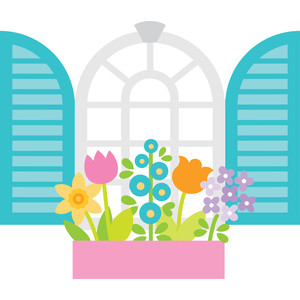 Здравствуйте, дорогие родители!Данный материал поможет Вам организовать домашнюю работу по развитию речи ребёнка 5-7 лет. В течение недели можно играть со своим ребёнком в разные игры по теме "Весна", обогащая словарный запас, совершенствуя грамматический строй и связную речь.🔰 Желательно, чтобы ребёнок в ходе Вашей с ним работы, усвоил как можно больше существительных, прилагательных и глаголов, запомнил, время года "весна".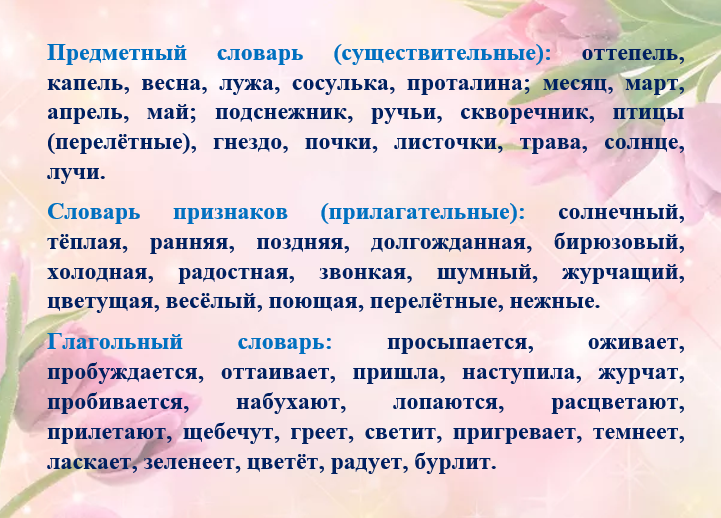 🔰 Посмотри вокруг, какое время года наступило? Рассмотри картинки, расскажи, какое время года на них изображено?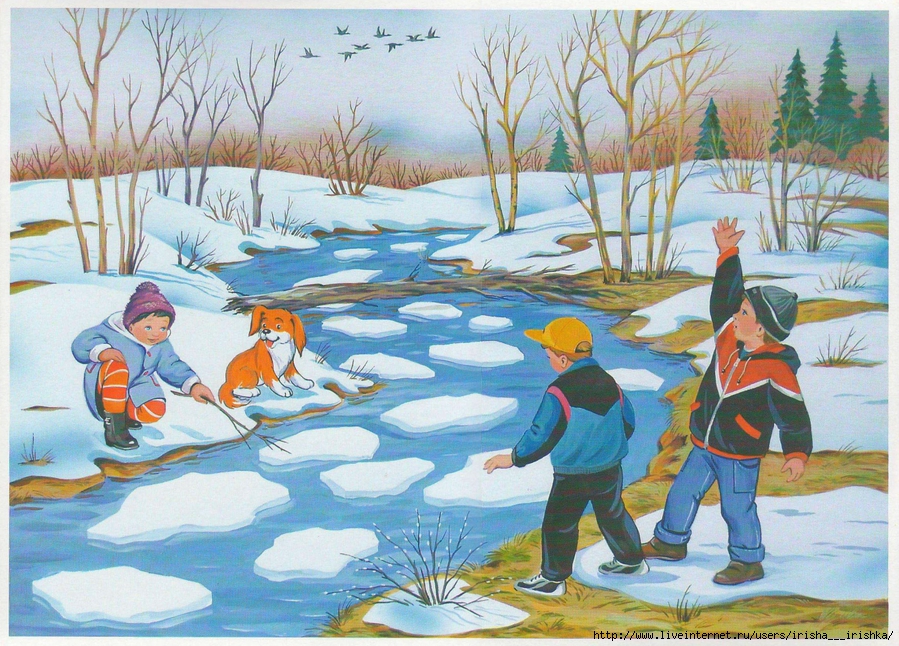 картинка с сайта kopilkaurokov.ru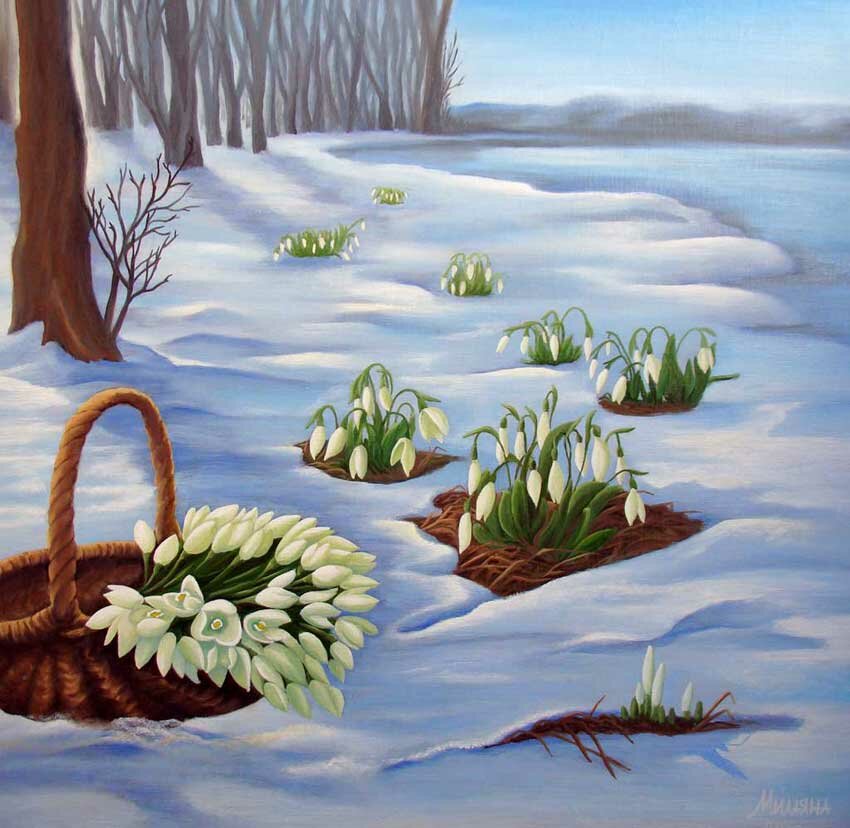 картинка с сайта demiart.ru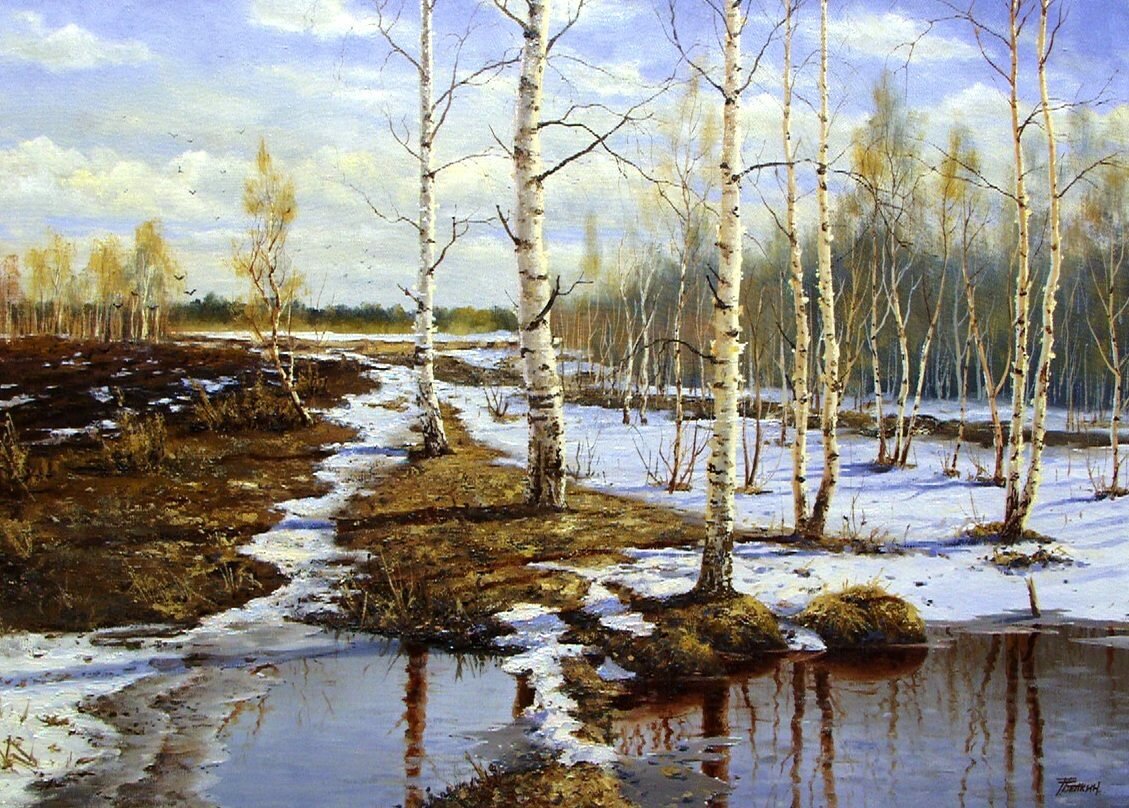 картинка с сайта forum.thesettlersonline.ru🔰 "Назови признаки весны".ПРИМЕЧАНИЕ: если ребёнок затрудняется, дайте ему речевой образец. Пусть малыш повторит ваши предложения.✔ Весной природа просыпается, оживает.✔ Весной солнце греет и припекает.✔ Весной на крышах домов появляются сосульки.✔ Весной можно увидеть ледоход.✔ Весной все животные просыпаются.✔ Весной люди одеваются в более лёгкую одежду - весеннюю.✔ Весной появляются проталины.✔ Весной в лесу появляются подснежники.✔ Весной перелётные птицы возвращаются к нам из тёплых краёв.✔ Весной на ветках деревьев набухают почки.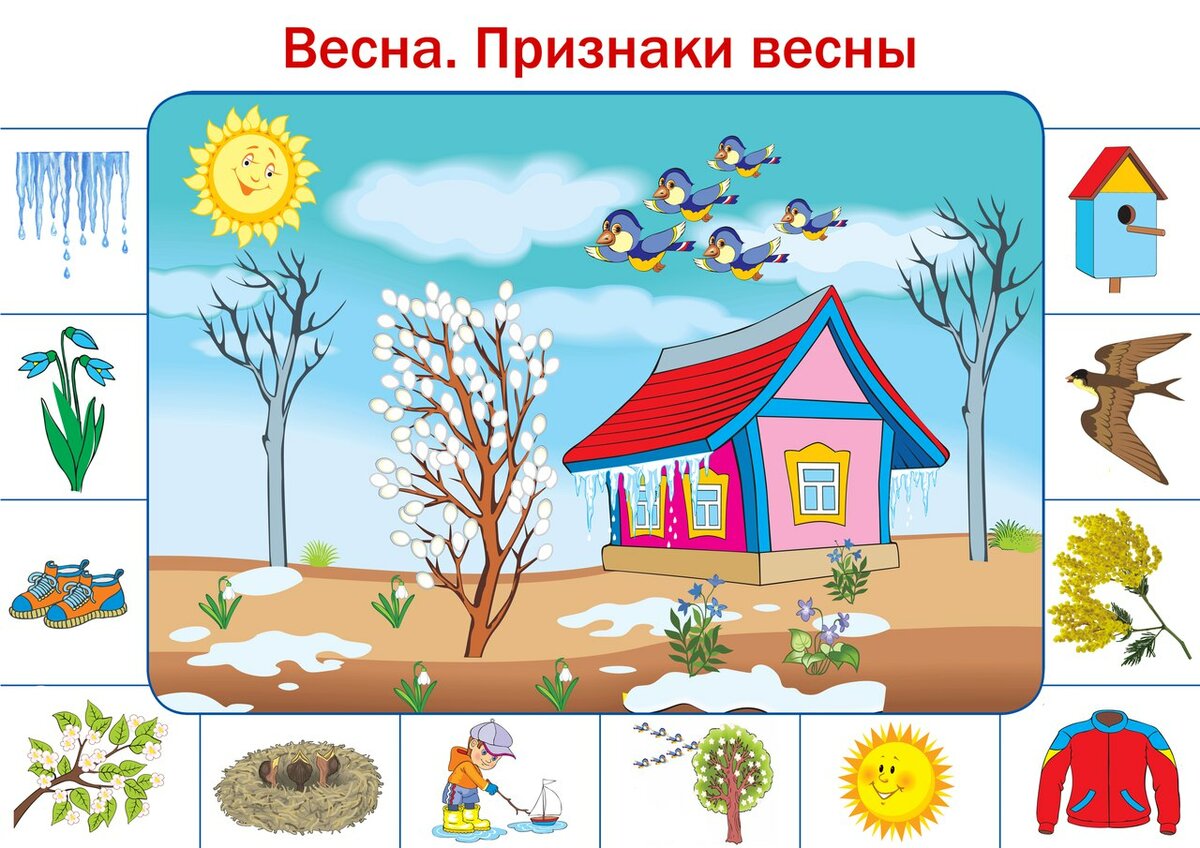 задание с сайта www.sunhome.ru🔰 Ребёнок должен усвоить  названия весенних месяцев, основные признаки весны; установление причинно -следственных связей (почему снег тает, почему бегут ручьи, почему появились листочки, почему появились насекомые, почему прилетают птицы); пробуждение животных от зимней спячки и появление детенышей.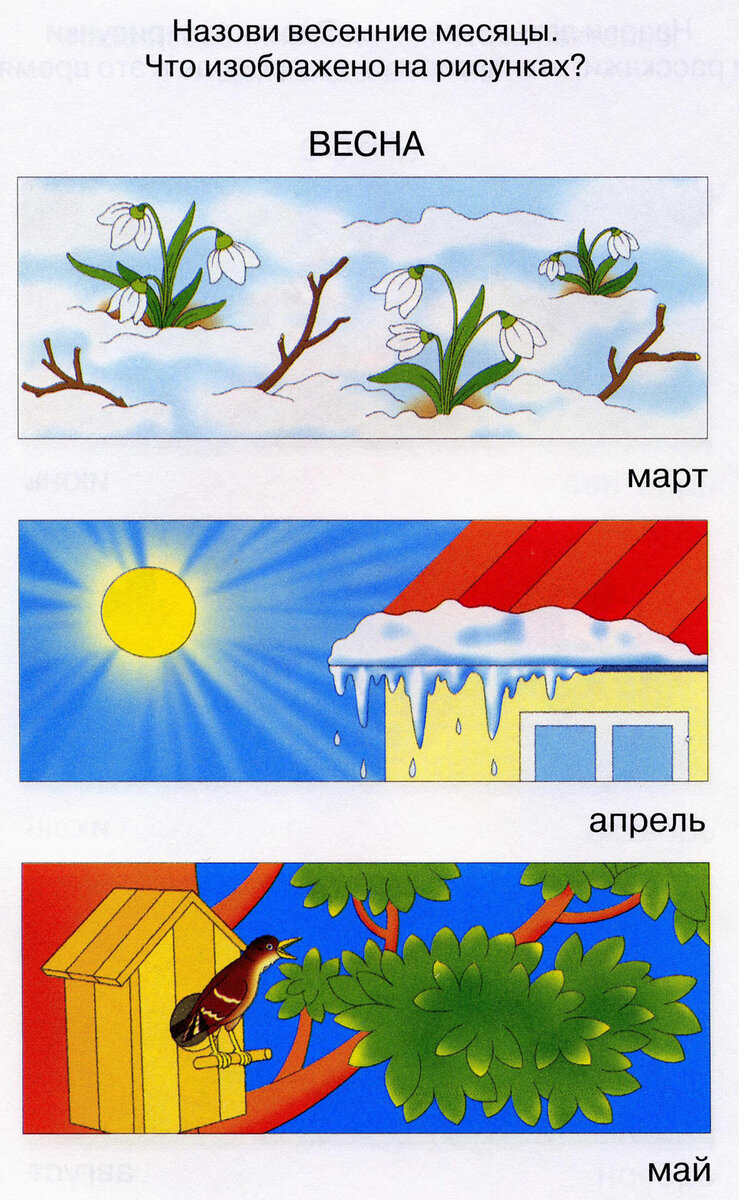 задание с сайта stranamam.ru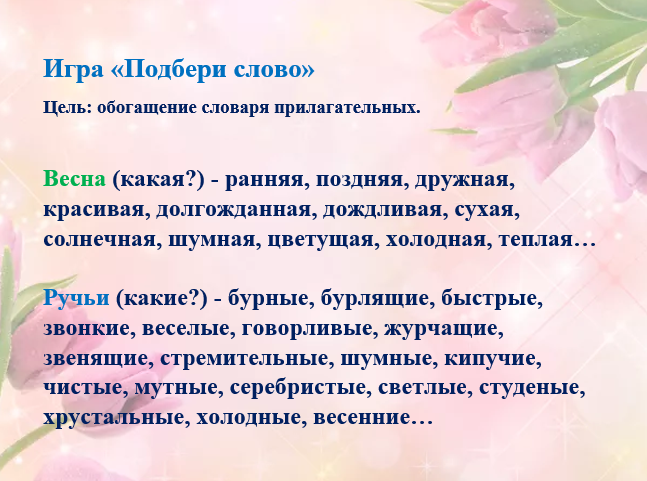 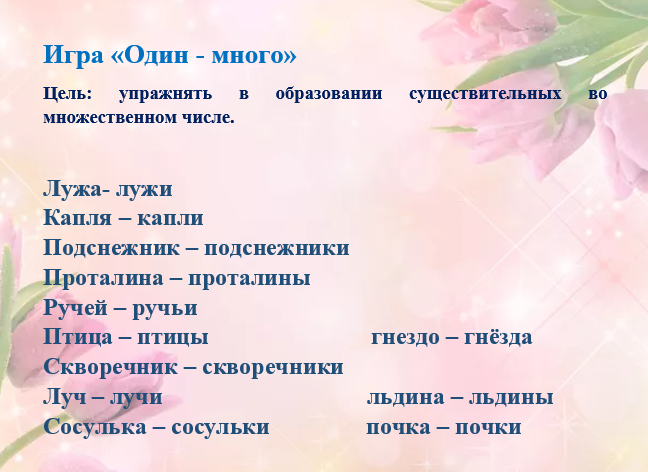 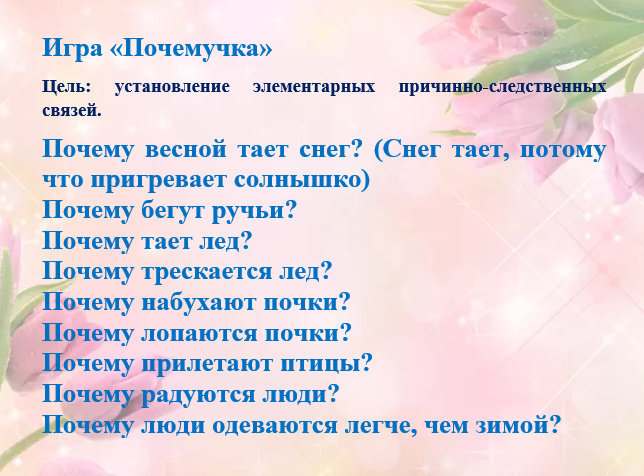 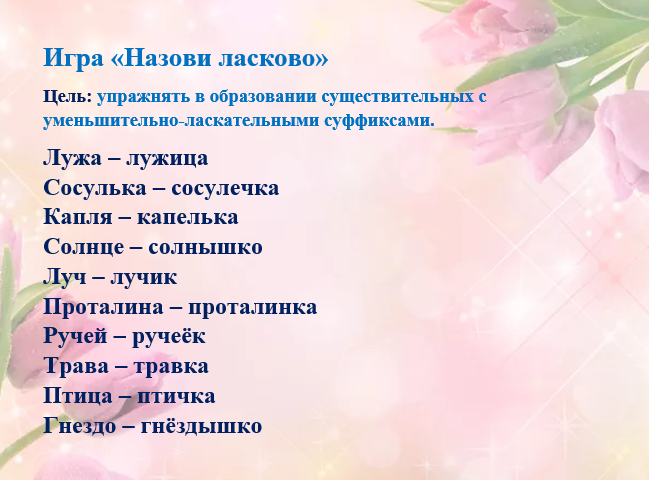 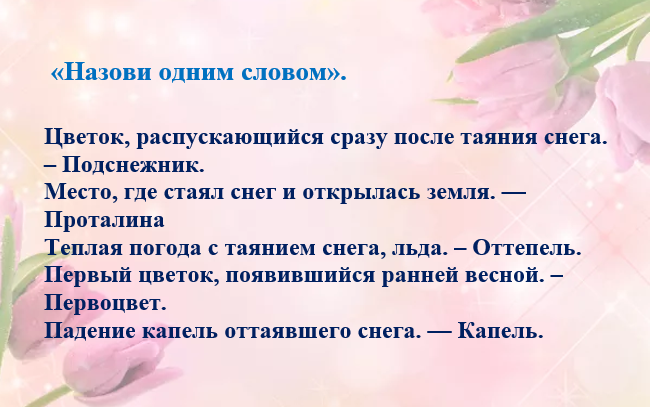 🔰 Упражнение "Посчитай"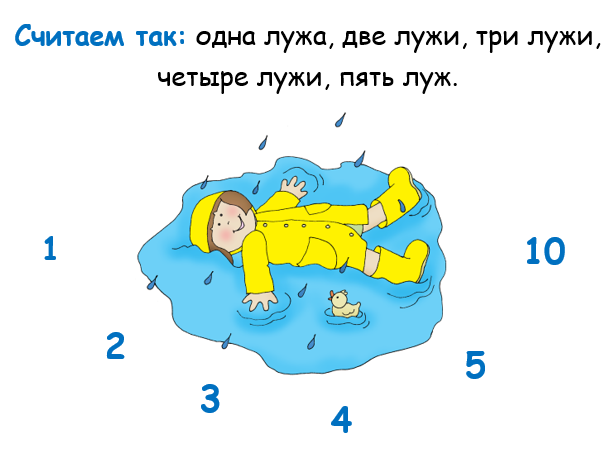 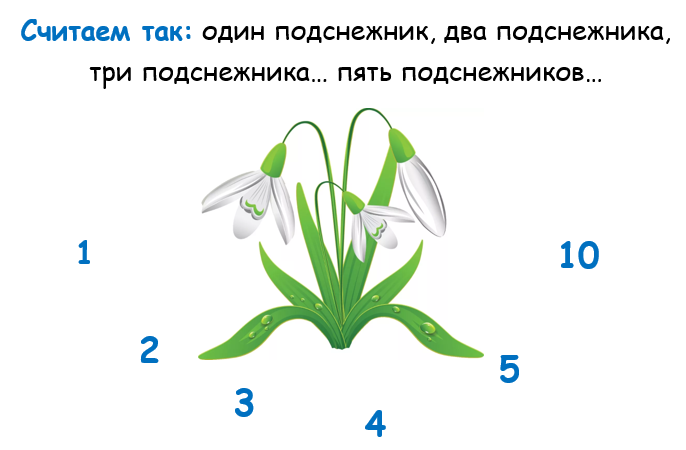 🔰 Разучите с ребёнком стихотворение Ирины Токмаковой "Весна"К нам весна шагает
Быстрыми шагами,
И сугробы тают
Под её ногами.
Чёрные проталины
На полях видны.
Видно очень тёплые
Ноги у весны.🔰 Составить рассказ о весне по мнемотаблице (таблица помогает составить связный рассказ):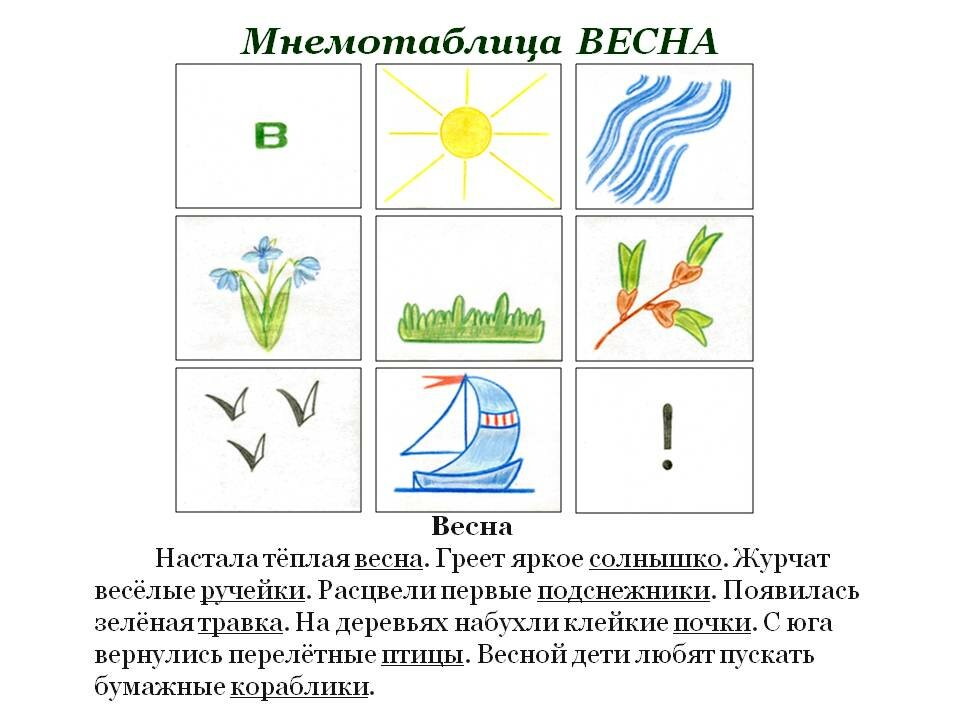 материал с сайта 900igr.net🔰 Выучить пословицу о весне:Март с водой, апрель с травой,                               май с цветами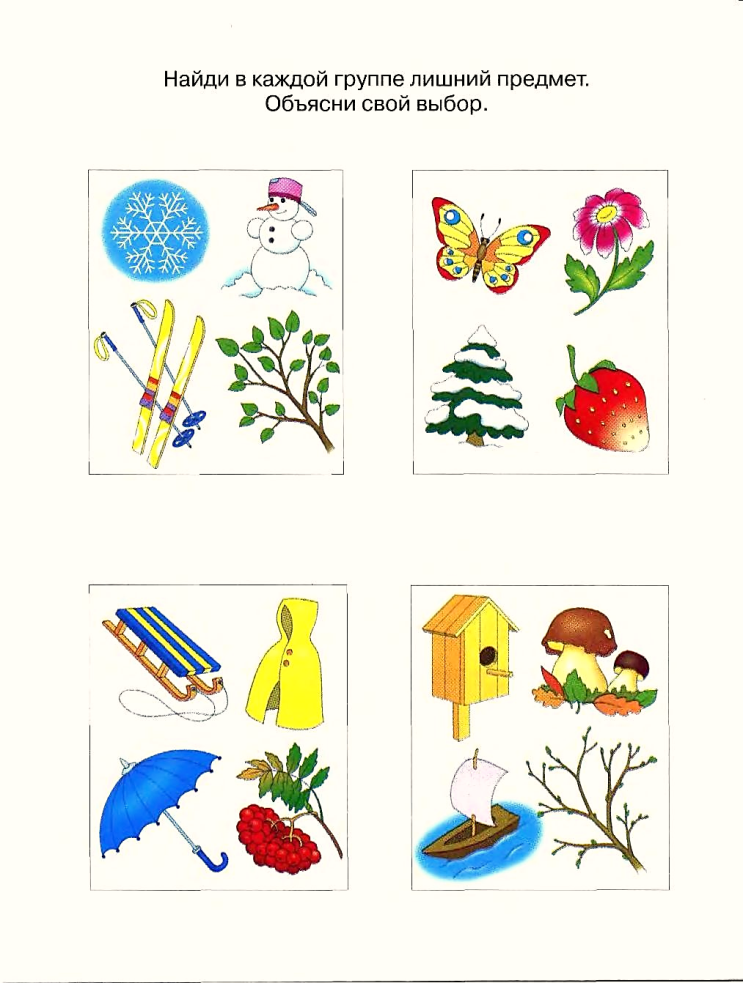 